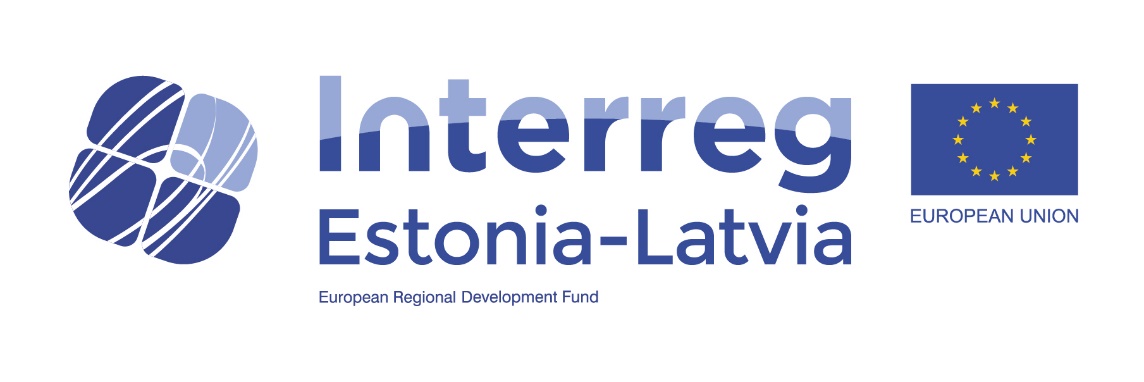 Uzsākta piekrastes maršruta kājāmgājējiem realizācija06.03.2017 09:50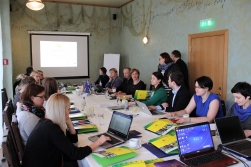 1.martā kompleksā “Kapteiņu osta” uz pirmo sanāksmi pulcējās INTERREG Igaunijas – Latvijas pārrobežu sadarbības programmā atbalstu guvušā projekta “Costal hiking” (“Piekrastes maršruts kājāmgājējiem”) sadarbības partneri, tādējādi ar pilnu krūti uzsākot šī projekta realizāciju.Sanāksmē tika pārrunāts un saskaņots projekta aktivitāšu ieviešanas laika grafiks, galvenie maršruta plānošanas principi, noteikti pirmie darāmie darbi un uzdevumi.Projekts paredz kājnieku maršrutu izveidi visā Latvijas piekrastes garumā un arī Igaunijā no Latvijas robežas līdz Tallinai. Tas būs Eiropas mēroga maršruta E 9 (no Portugāles līdz Narvai) sastāvdaļa. Ar norādēm maršrutu marķēs visā Salacgrīvas novada piekrastē, 56 kilometru garumā. Pavasarī projekta cilvēki uzsāks maršruta testēšanu kājām, izejot visu plānoto maršrutu – 532 kilometrus Latvijā un 382 kilometrus Igaunijā. Projektu realizēs trīs gadu laikā. Projektā iesaistījušies 8 partneri - Vadošais partneris - Latvijas lauku tūrisma asociācija “Lauku ceļotājs”, Vidzemes tūrisma asociācija, Rietumigaunijas tūrisma asociācija (NGO West – Estonia Tourisma Association), Igaunijas lauku tūrisma asociācija (NGO Estonian Rural Tourism), Kurzemes plānošanas reģions, Salacgrīvas novada dome, Saulkrastu novada dome, Carnikavas novada dome. Projekts tiek realizēts INTERREG Igaunijas – Latvijas pārrobežu sadarbības programmā, piešķirtais finansējums ir 926277,13 euro no tiem 38 038 euro ir Salacgrīvas novada daļa, un pašvaldības līdzfinansējums – 5706 euro.Solvita Kukanovska projektu koordinatoreAugstākminētā informācija atspoguļo autora viedokli un Igaunijas-Latvijas programmas vadošā iestāde neatbild par tajā ietvertās informācijas iespējamo izmantošanu.